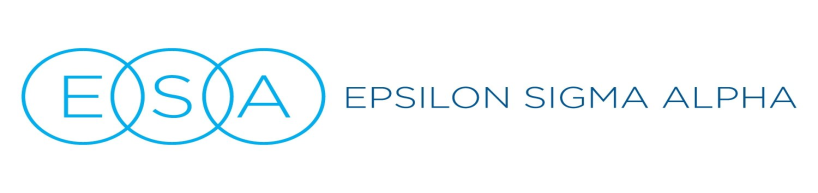  Council LOVE FUND Application Form								Date: ___________________Name: __________________________________________________________________Address: ________________________________________________________________Active Member of: ________________________________________________________				(Chapter Name and Number)Explanation of Needs:________________________________________________________________________________________________________________________________________________________________________________________________________________________________________________________________________________________________________________________________________________________________________________________________________________________________________________Amount of Assistance Requested? ____________________________________________Submitting Member’s Signature: _____________________________________________Please submit completed application form to Disaster Fund Chairman.State President		State 1st Vice President	             Disaster Fund ChairmanAshley Brown		Sandy Fletcher			 Trish Villines								8716 Fork Creek Road Harrison, AR 72601 t.villines@icloud.com